15 декабря в Новодемкинском СДК состоялось встреча депутатов сельского поселения и актива села Новое Демкино, где обсуждались актуальные проблемы села, в том числе  как главное - вопросы местного значения, выносимые на референдум в 2016 году. Заранее был проведен опрос общественного мнения, когда населению Нового Демкина были предложены для голосования варианты вопросов, которые предлагалось к вынесению на референдум для дальнейшего решения, такие как вырубка старых деревьев, установка противопожарного гидранта, ремонт дорог, организация сбора мусора, захоронение свалок. Изучение общественного мнения и обсуждения активом дало возможность выбора вопросов на референдум: вырубка старых деревьев, обустройство противопожарного гидранта, захоронение свалки. Кроме этого, были озвучены актуальные вопросы для обсуждения на сходе граждан, такие, как: выгул скота, выбор новых площадей под пастбища, противодействие экстремизму. Очередную такую встречу было решено провести в марте 2016 года.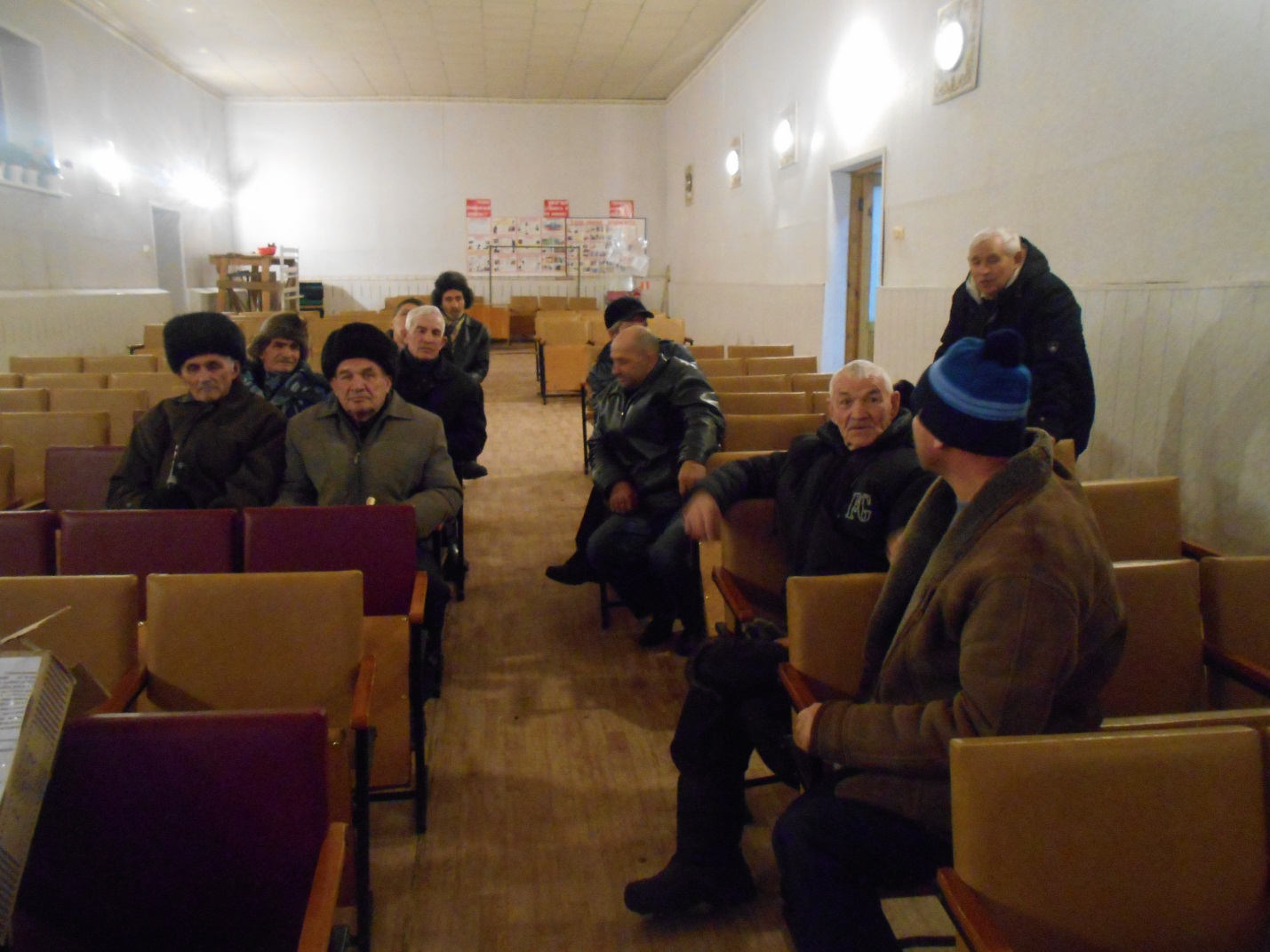 